Baneskitse:				Mærke 1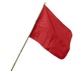 	Mærke 2	Mærke 3			Mærke 4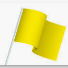   Start og mållinie	              Dommerbåd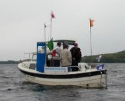 Omsejling :Optimist D: Start-mærke 3–målOptimist C: Start–mærke 1-mærke 2-mærke 3-målOptimist A+B: Start-mærke 1-mærke 2-mærke 3-mærke 2-mærke 3-målØvrige Joller: Start-mærke 1- mærke-4-mærke 1-mærke 2-mærke 3-mål